informe trimestralOCTUBRE, NOVIEMBRE Y DICIEMBRE 2018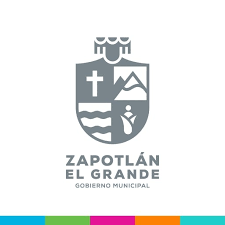 JUAN JOSÉ CHÁVEZ FLORES.REGIDOR.COMISIÓN EDILICIA PERMANENTE DE DESARROLLO ECONÓMICO Y TURISMO.COMISIÓN EDILICIA PERMANENTE DE LIMPIA, ÁREAS VERDES, MEDIO AMBIENTE Y ECOLOGÍA.INFORMACIÓN GENERALREGIDOR PRESIDENTE DE LA COMISIÓN EDILICIA PERMANENTE DE DESARROLLO ECONÓMICO Y TURISMO.REGIDOR PRESIDENTE DE LA COMISIÓN EDILICIA PERMANENTE DE LIMPIA, ÁREAS VERDES, MEDIO AMBIENTE Y ECOLOGÍA.VOCAL DE LA COMISIÓN EDILICIA PERMANENTE DE ESPECTACULOS PUBLICOS E INSPECCIÓN Y VIGILANCIA.VOCAL DE LA COMISION EDILICIA PERMANENTE DE JUSTICIA.VOCAL DE LA COMISION EDILICIA PERMANENTE DE DESARROLLO AGROPECUARIO E INDUSTRIAL.VOCAL DE LA COMISION EDILICIA PERMANENTE DE LA COMISION DE TRANSPARENCIA, ACCESO A LA NFORMACION PÚBLICA, COMBATE A LA CORRUPCIÓN Y PROTECCIÓN DE DATOS PERSONALES.informe trimestralOCTUBRE, NOVIEMBRE Y DICIEMBRE 2018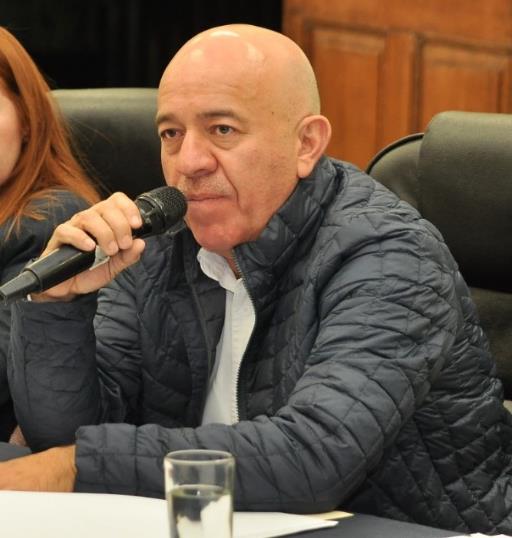 CIUDAD GUZMÁN, JALISCO. 29 DE SEPTIEMBRE DE 2018. En Sesión Pública Solemne de Ayuntamiento No. 17, rindió protesta el ciudadano J. Jesús Guerrero Zúñiga como presidente municipal de Zapotlán el Grande para la Administración Pública 2018-2021, ante la presencia de la ciudadanía, autoridades locales, estatales y federales, así como expresidentes municipales y demás personalidades. 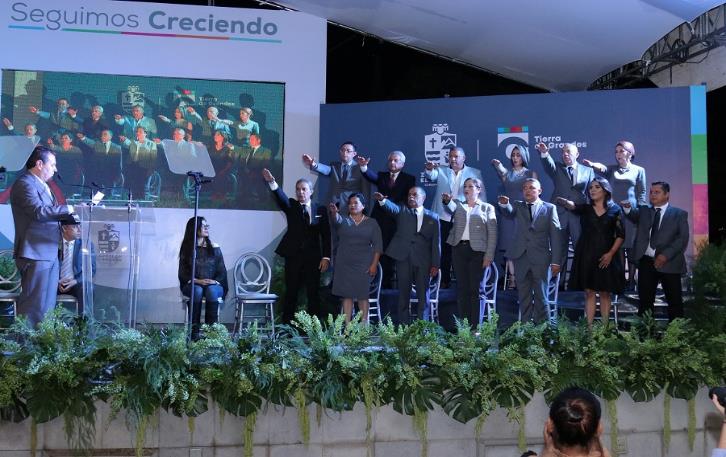 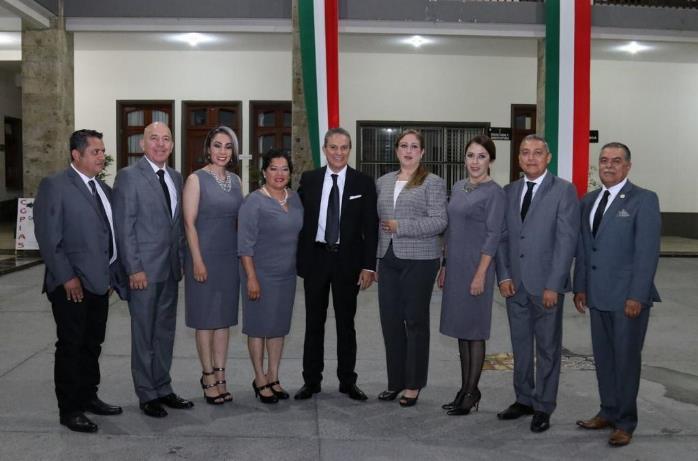 29 DE OCTUBRE DE 2018. SESIÓN ORDINARIA N° 01.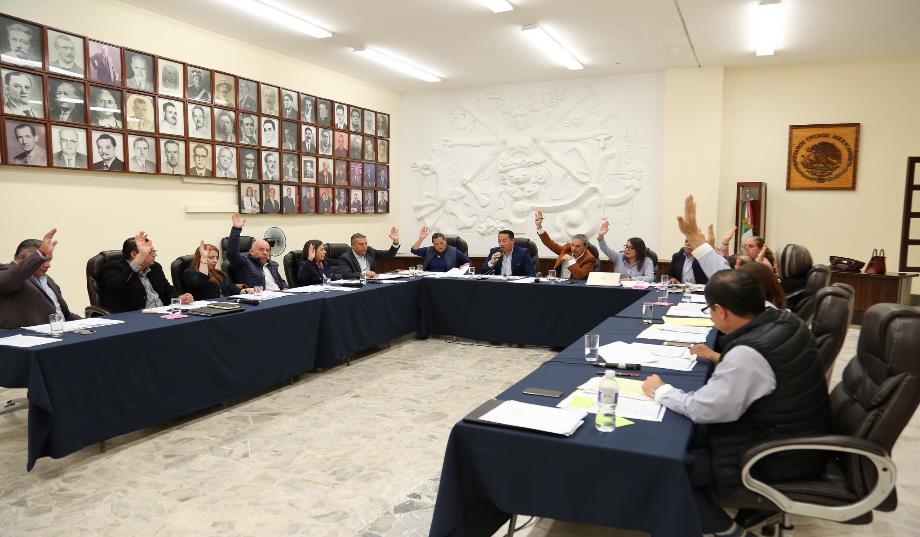 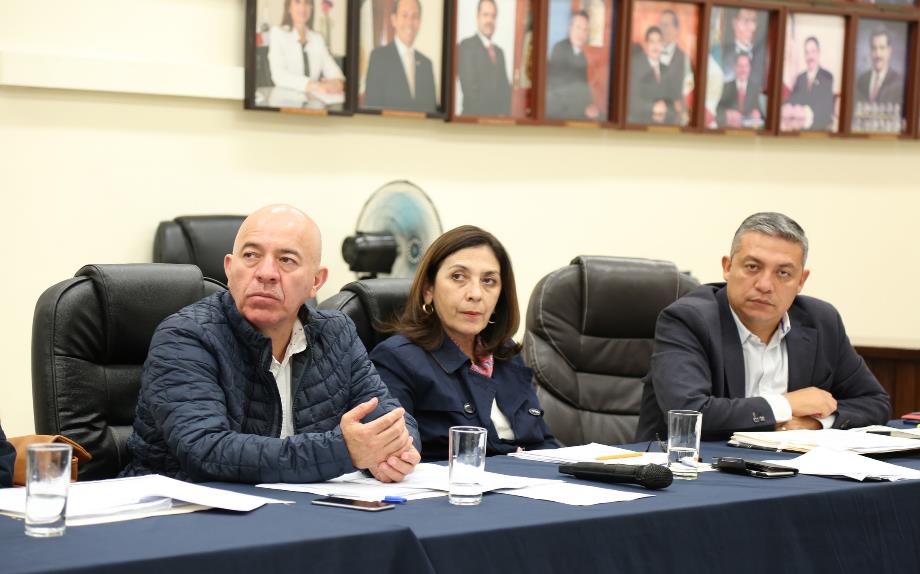 30 DE NOVIEMBRE DE 2018. SESIÓN ORDINARIA N° 02.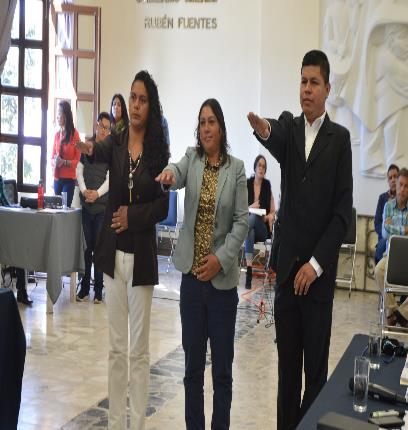 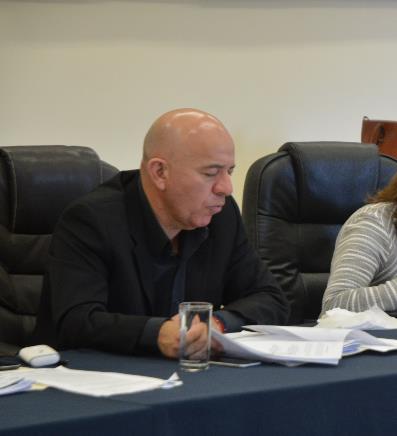 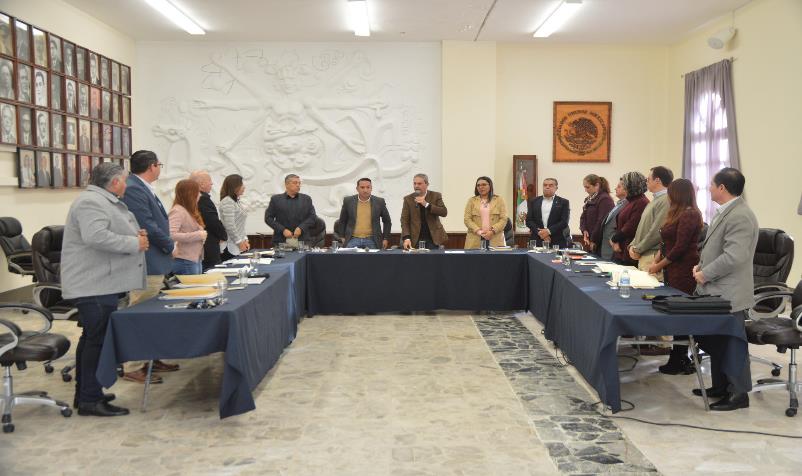 CIUDAD GUZMÁN, JALISCO. 01 DE OCTUBRE DE 2018. Durante la primera sesión extraordinaria de cabildo para la instalación del Ayuntamiento Constitucional Zapotlán el Grande 2018–2021, se aprobó por unanimidad la designación e integración de las Comisiones Edilicias Permanentes, de conformidad con lo dispuesto en el Art. 28 de la Ley de Gobierno y Administración Pública Municipal del Estado de Jalisco.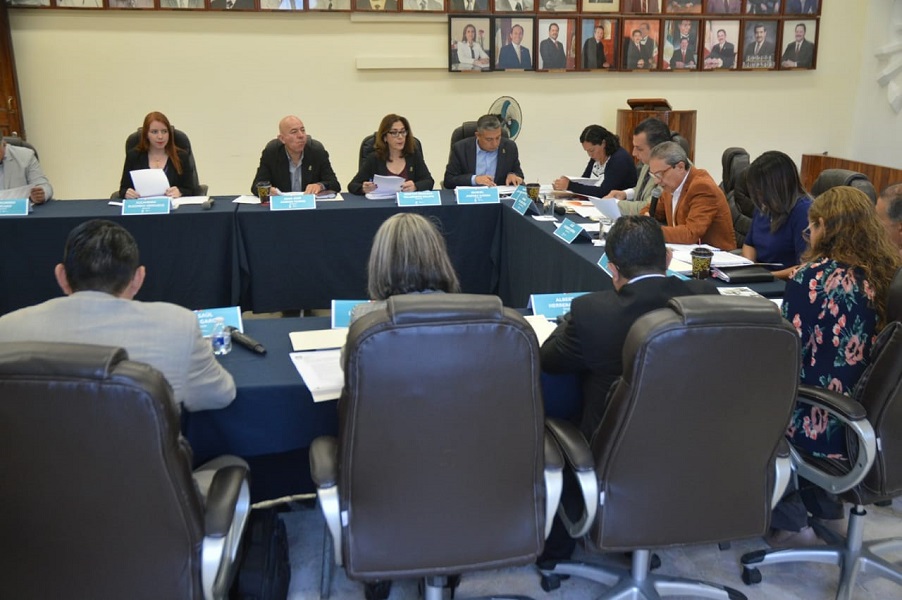 04 DE OCTUBRE DE 2018. SESIÓN EXTRAORDINARIA N° 02.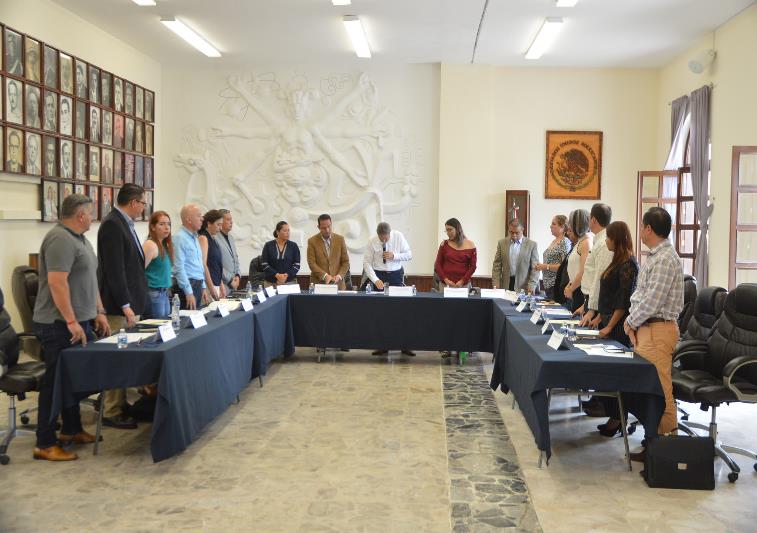 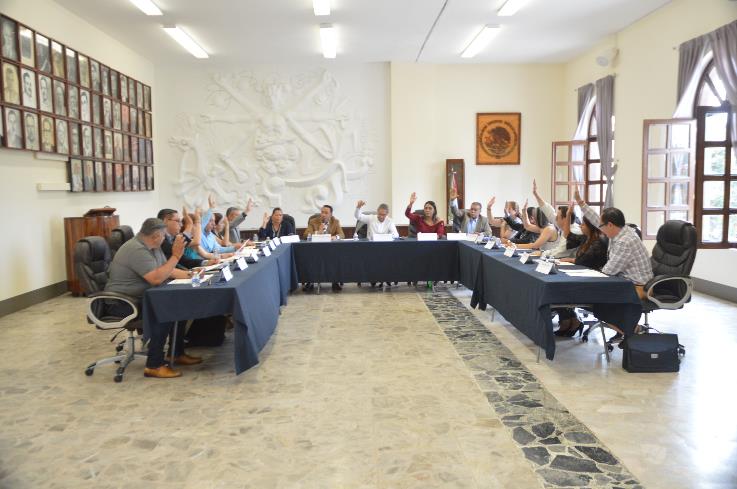 11 DE OCTUBRE DE 2018. SESIÓN EXTRAORDINARIA N° 03.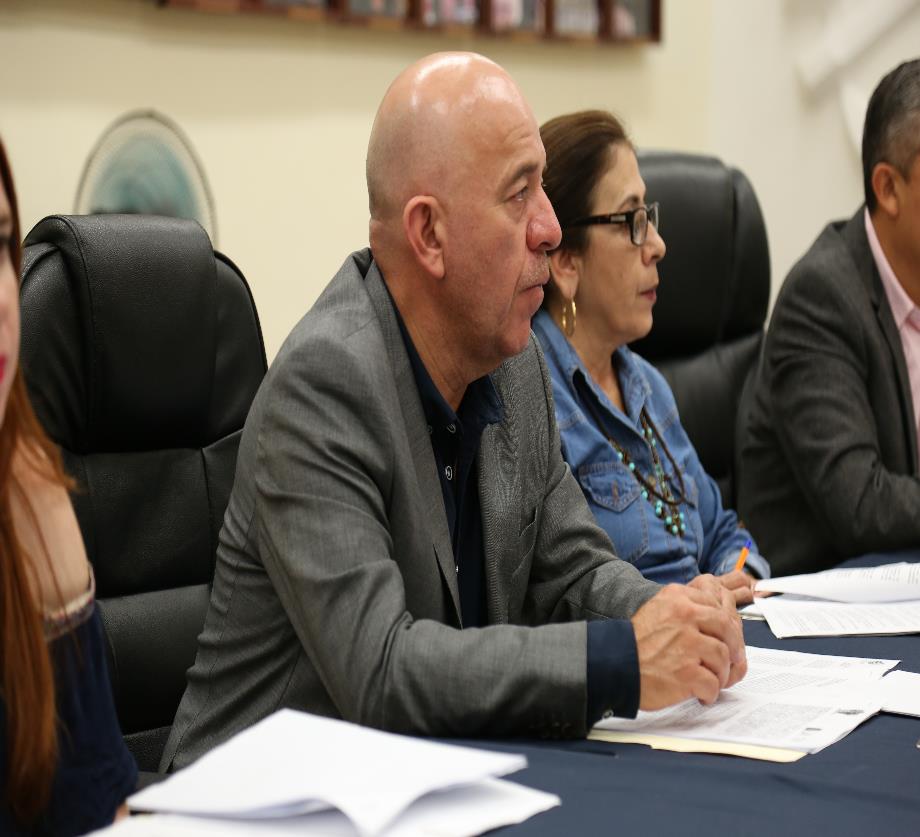 18 DE OCTUBRE DE 2018.  SESIÓN EXTRAORDINARIA N° 04.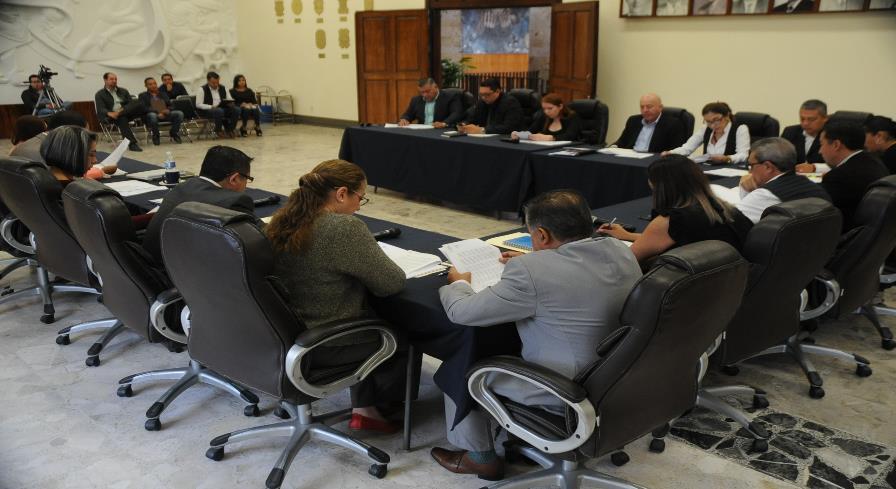 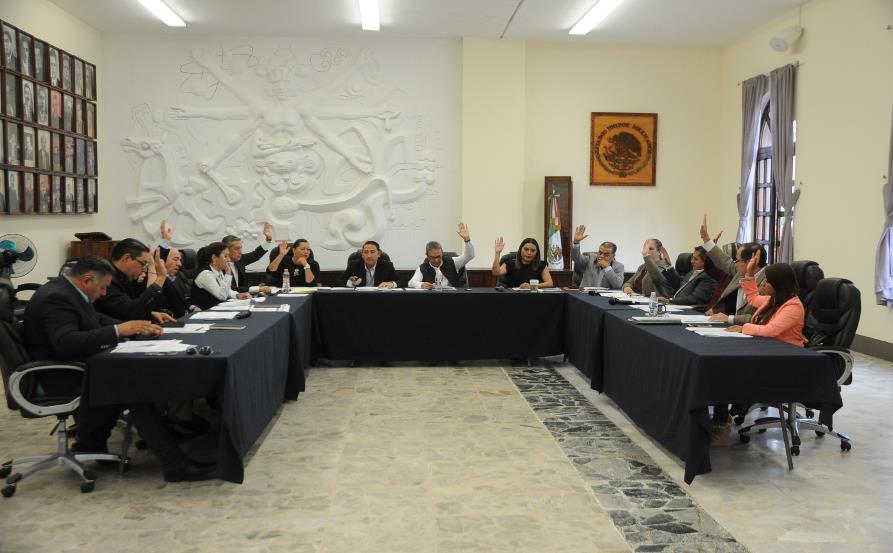 12 DE NOVIEMBRE DE 2018. SESIÓN EXTRAORDINARIA N° 05.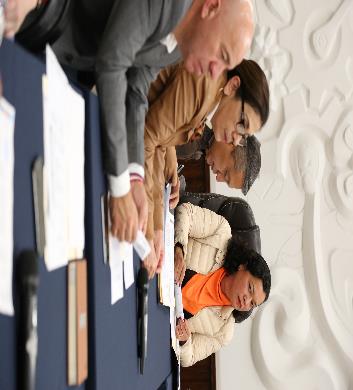 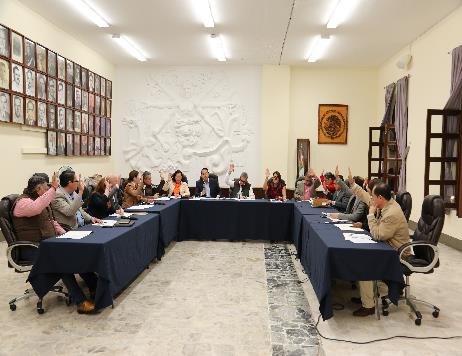 29 DE NOVIEMBRE DE 2018. SESIÓN EXTRAORDINARIA N° 06.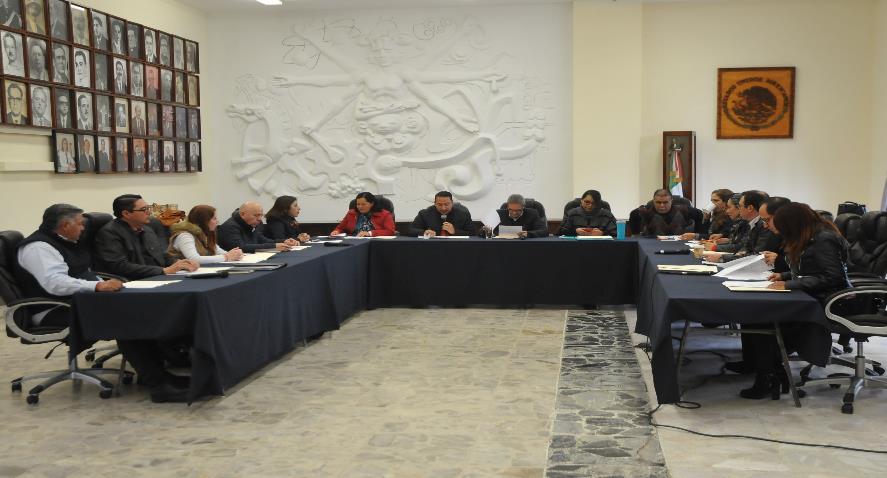 3 DE DICIEMBRE DE 2018. SESIÓN EXTRAORDINARIA N° 07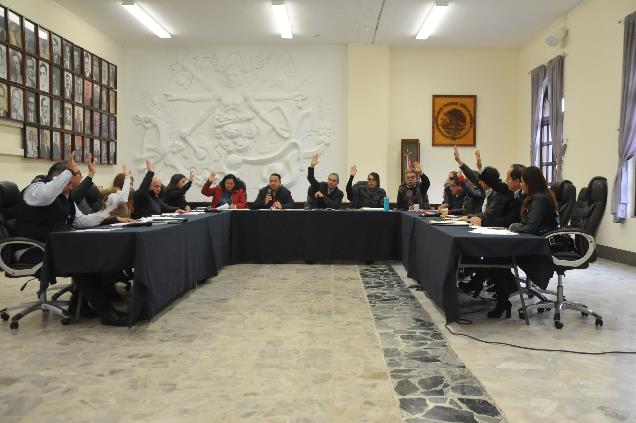 11 DE DICIEMBRE DE 2018. SESIÓN EXTRAORDINARIA N° 08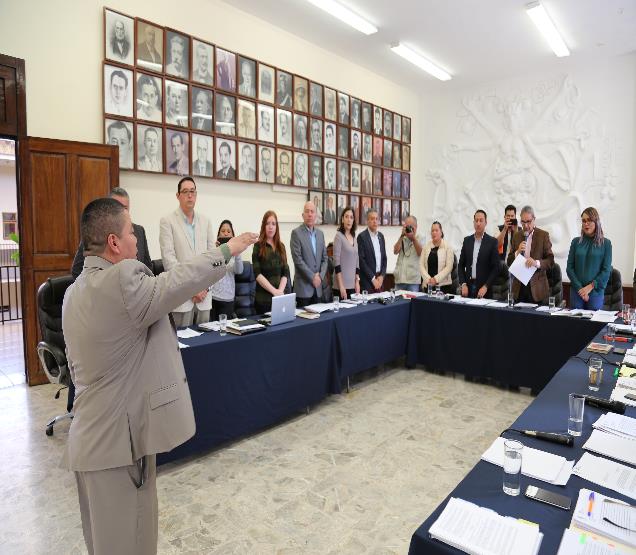 20 DE DICIEMBRE DE 2018. SESIÓN EXTRAORDINARIA N° 09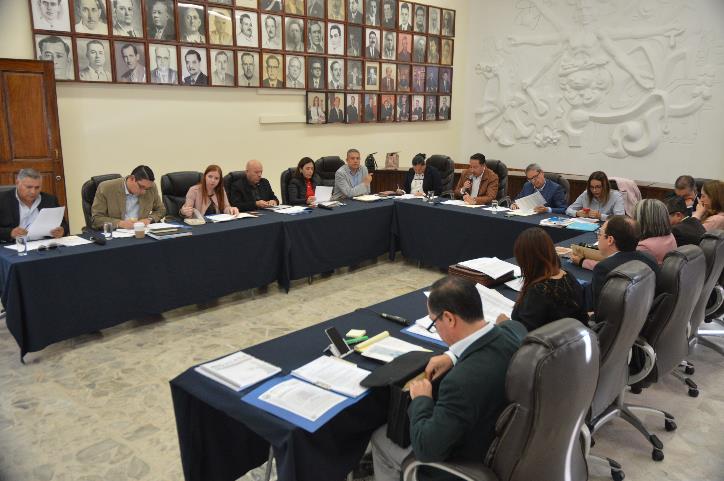 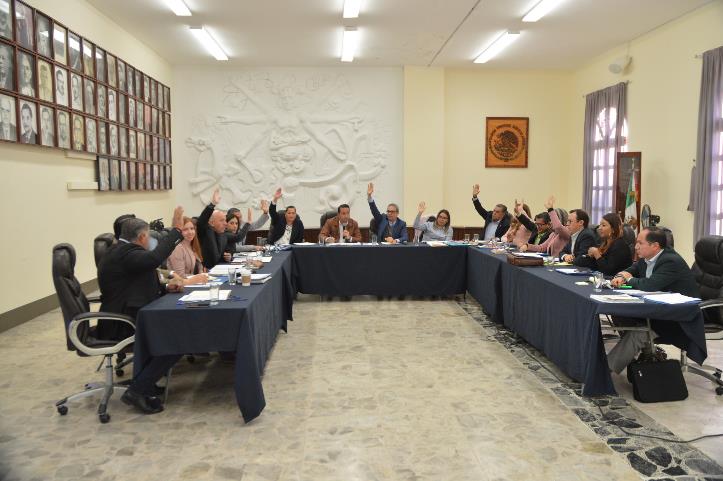 07 DE DICIEMBRE DE 2018. SESIÓN SOLEMNE N° 01.CIUDAD GUZMÁN, JALISCO. 07 DE DICIEMBRE DE 2018. Se lleva a cabo la Sesión Solemne de Ayuntamiento No. 1, en conmemoración del 70° aniversario de la Declaración Universal de los Derechos Humanos en la sala de Ayuntamiento del Palacio Municipal.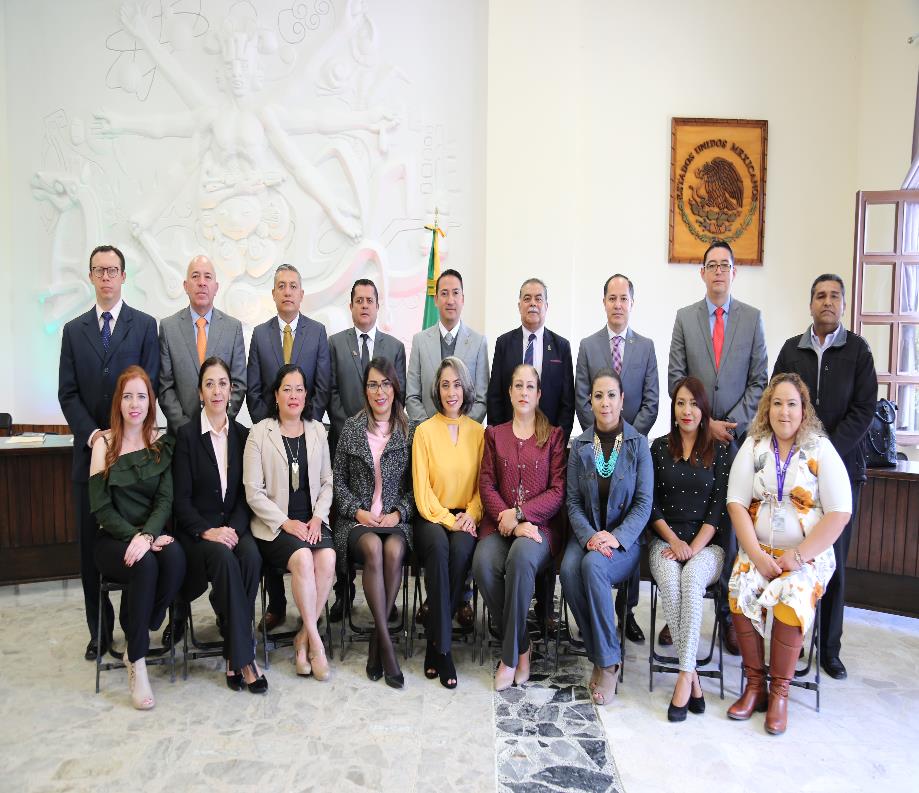 La celebración de este convenio, tiene a bien establecer las bases y lineamientos para desarrollar el programa “Domingos en la Ciencia”, para difundirla de una manera divertida y amena entre la niñez y juventud mexicana y con ello, contribuir a despertar vocaciones científicas y el interés por el cultivo y el desarrollo de la ciencia, fortaleciendo la oferta cultural en el Municipio.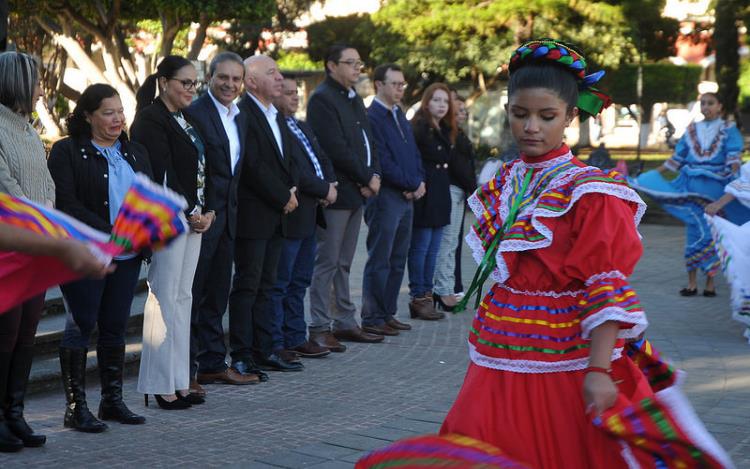 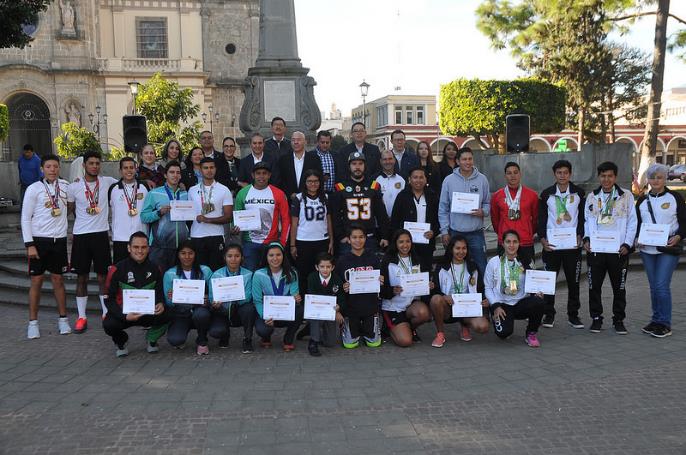 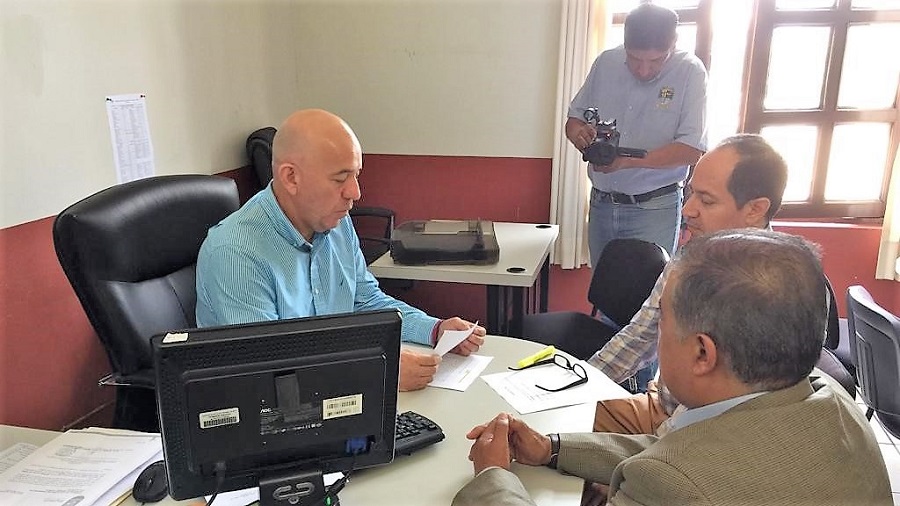 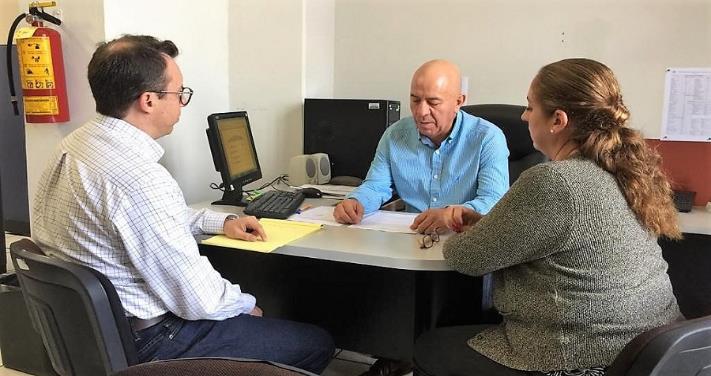 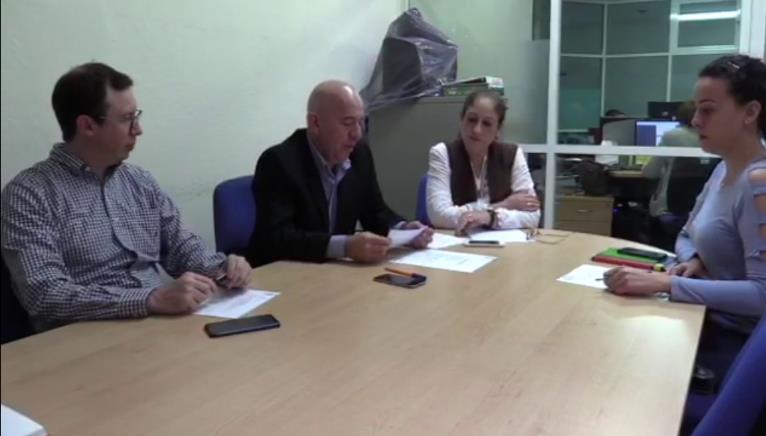 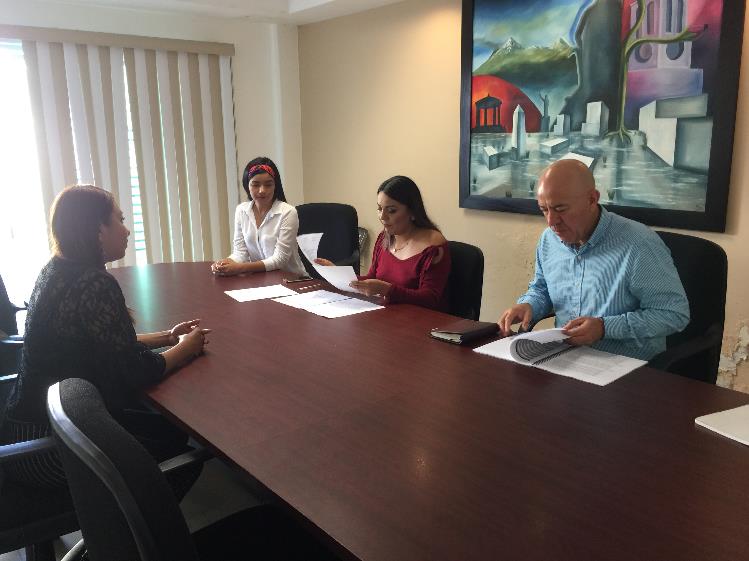 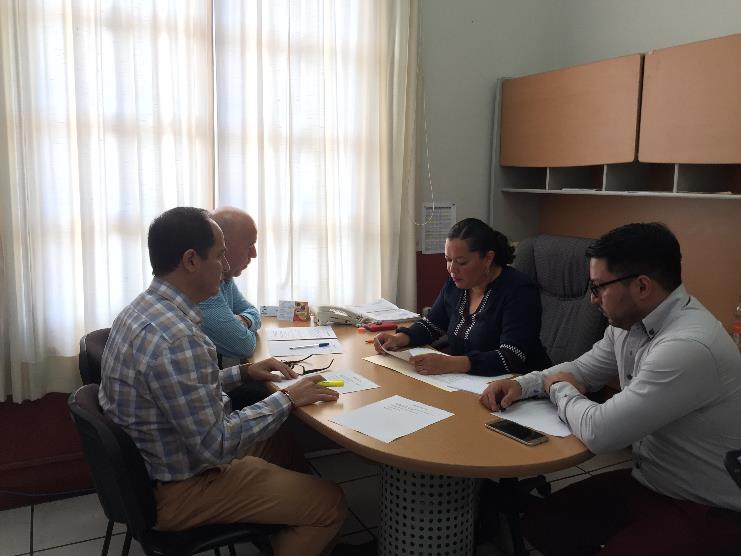 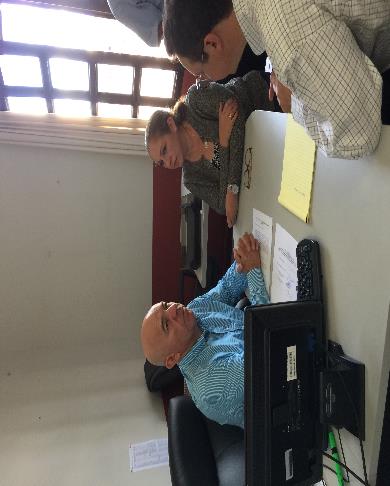 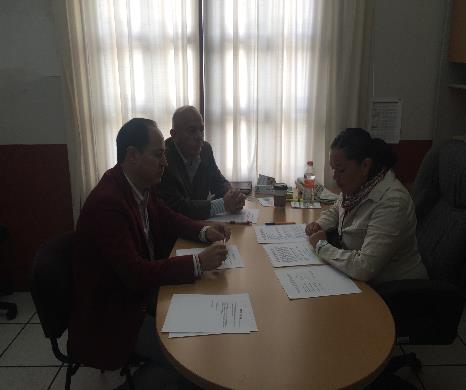 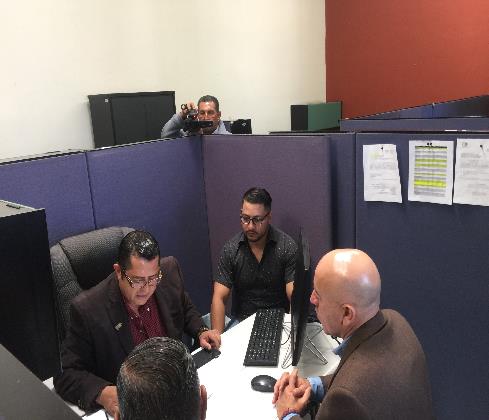 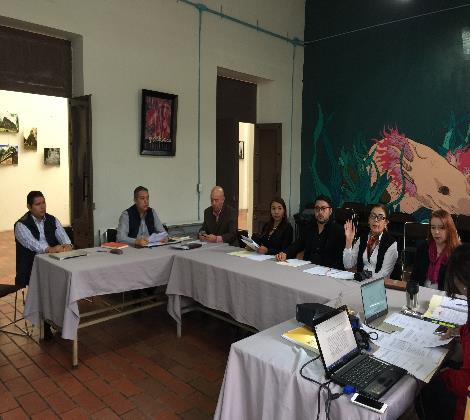 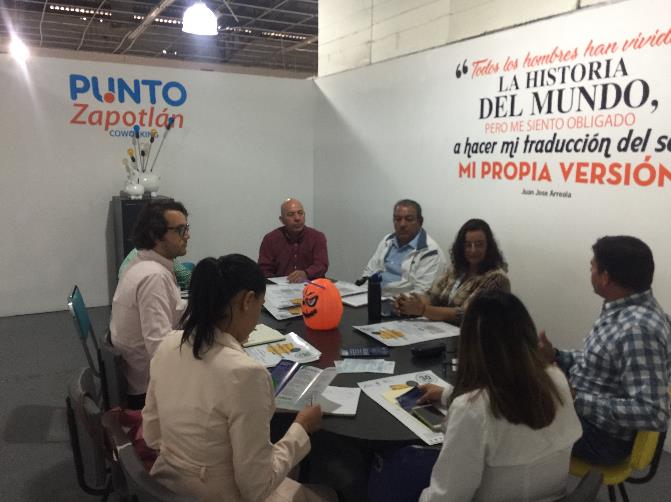 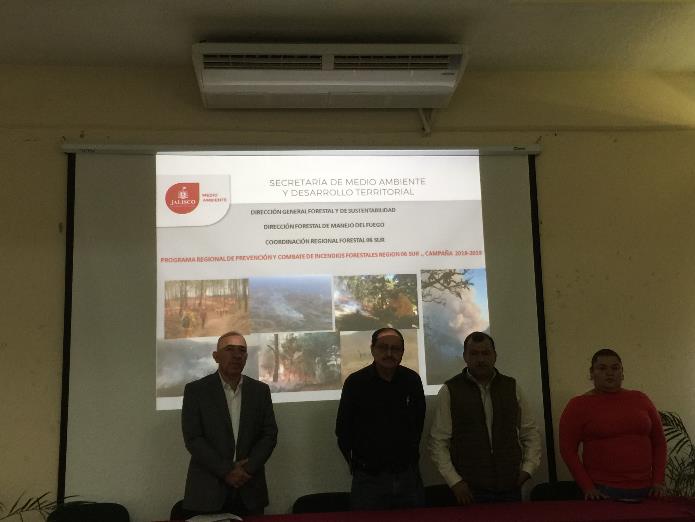 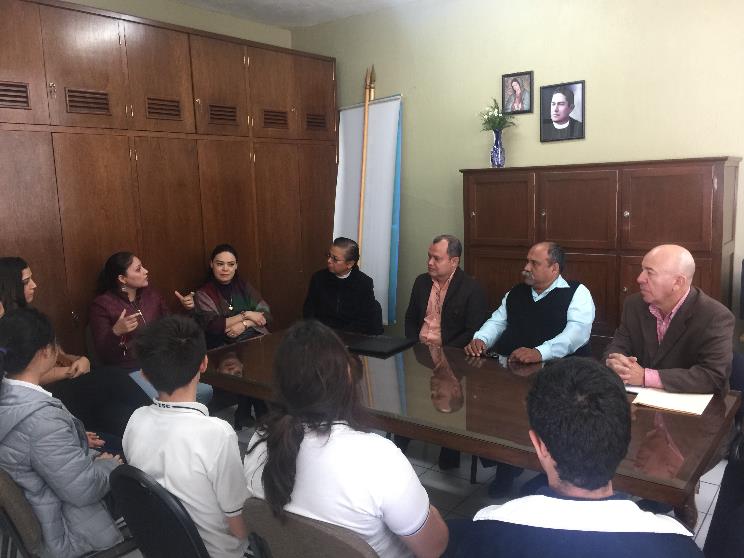 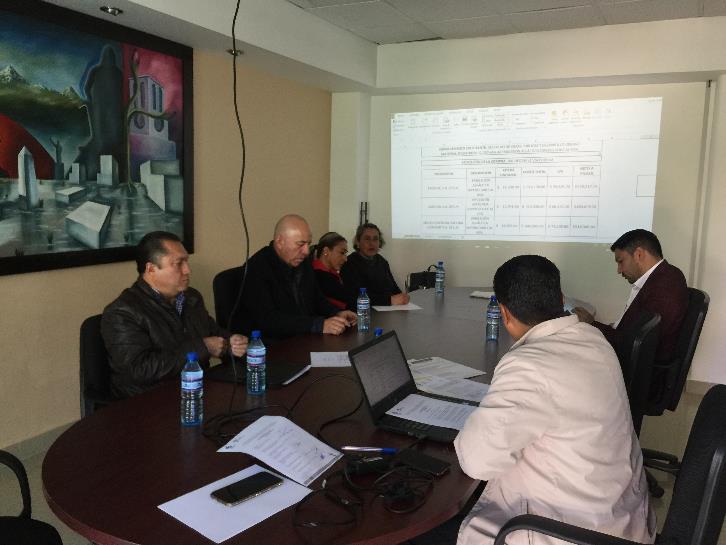 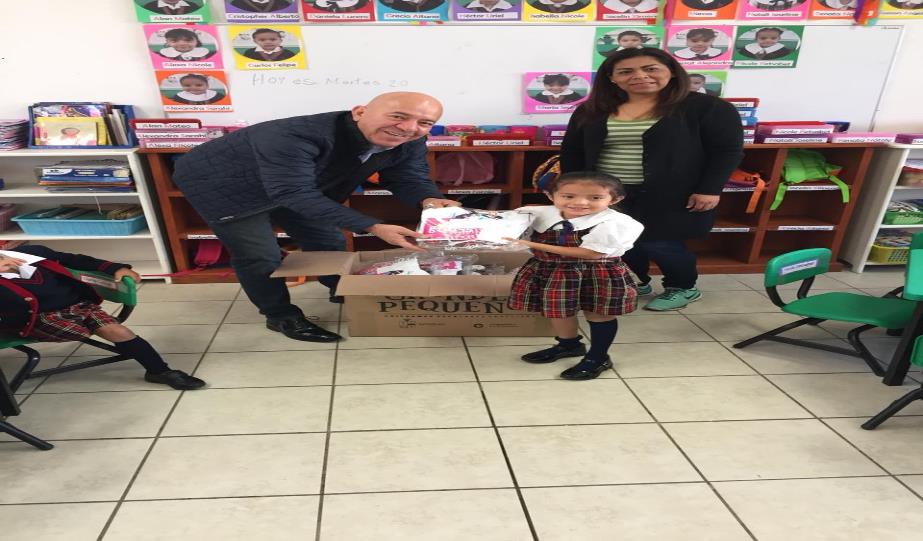 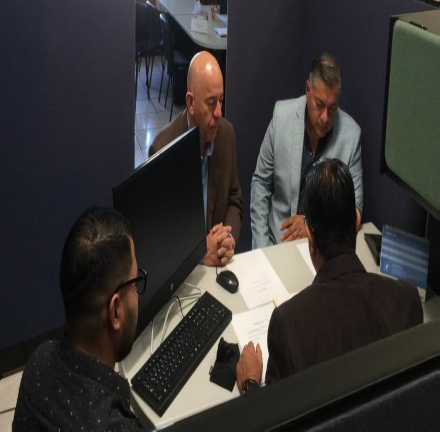 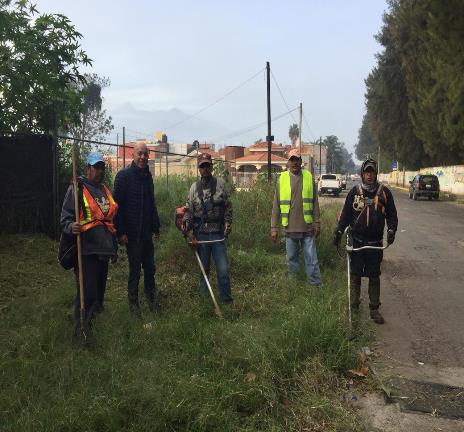 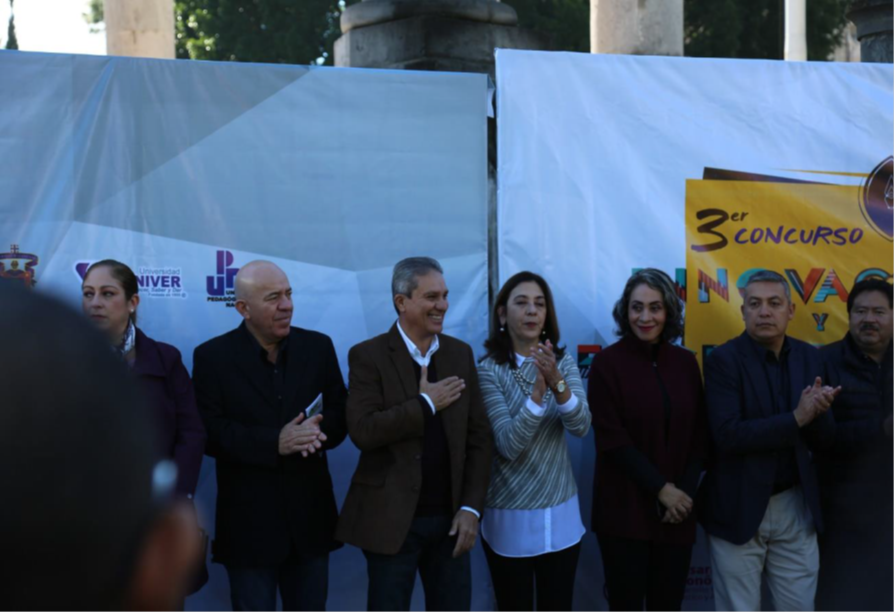 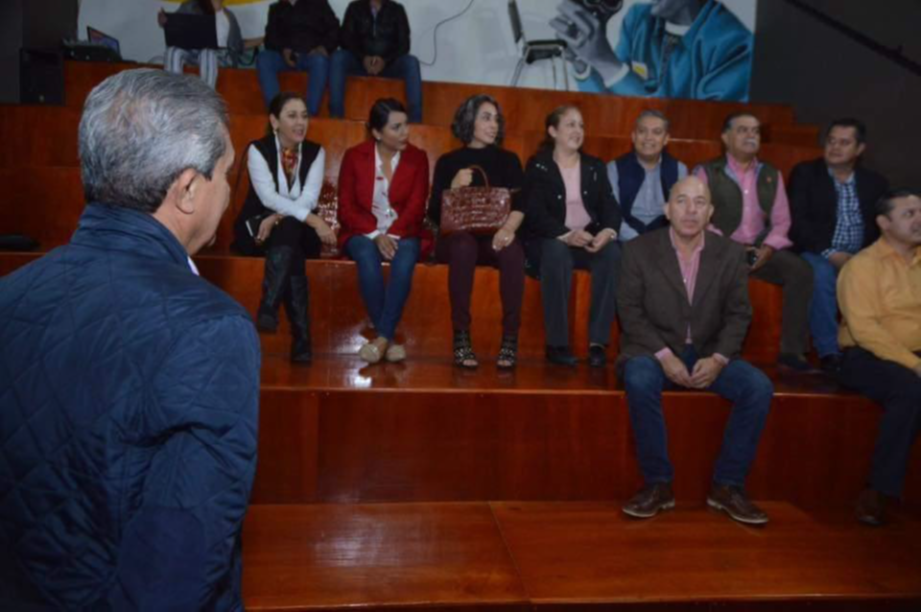 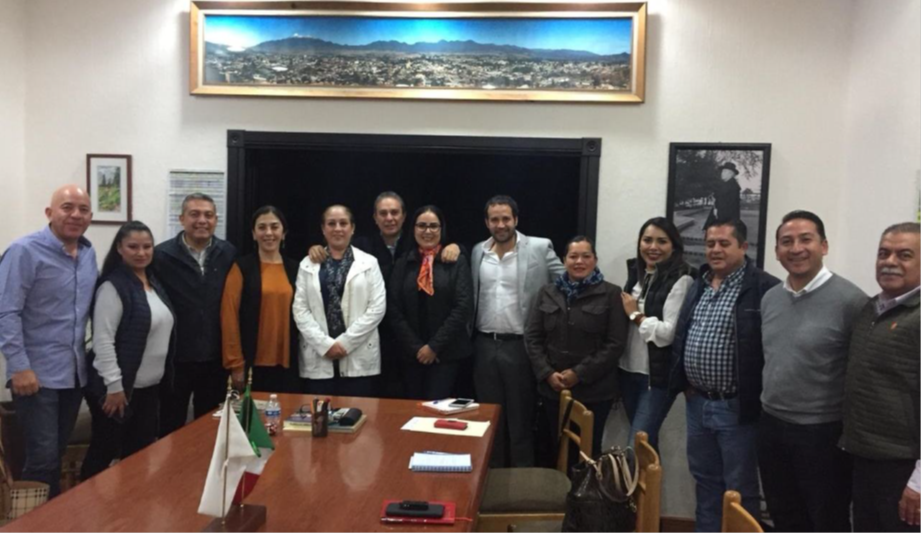 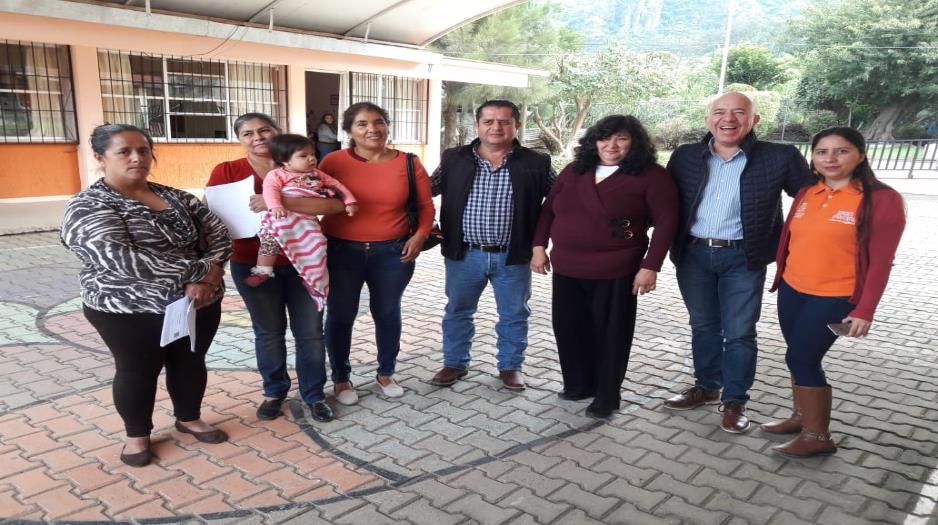 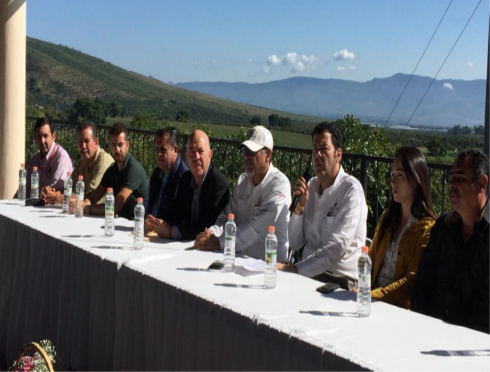 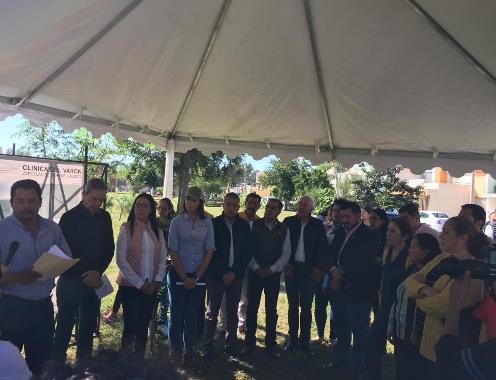 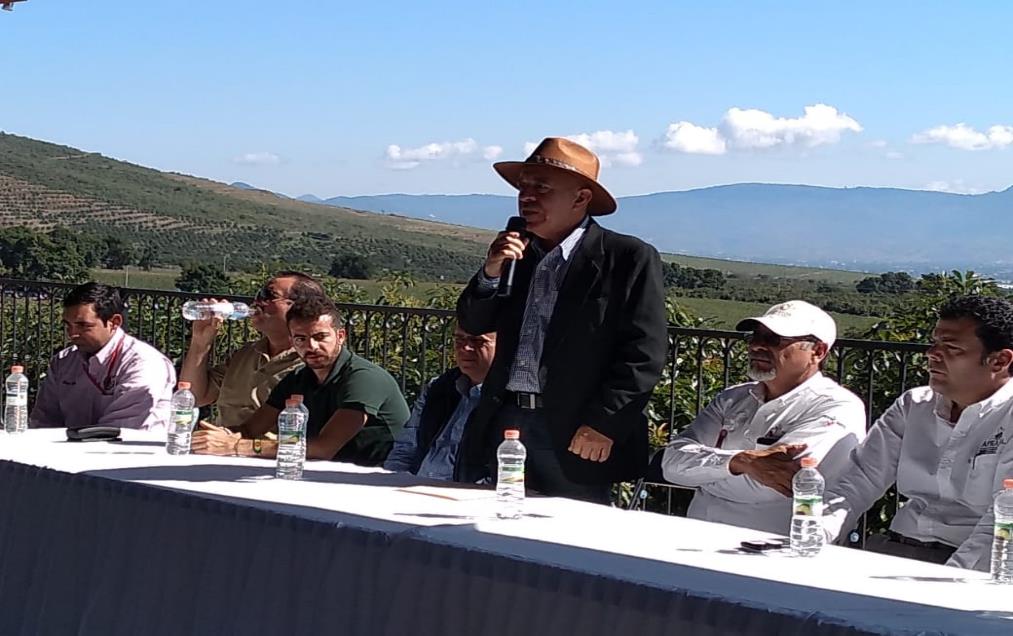 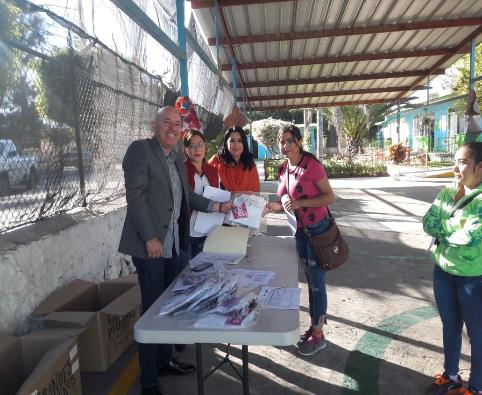 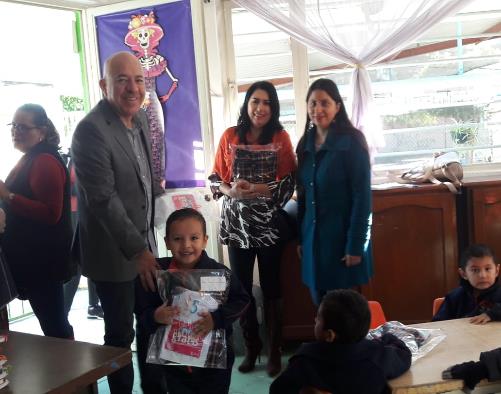 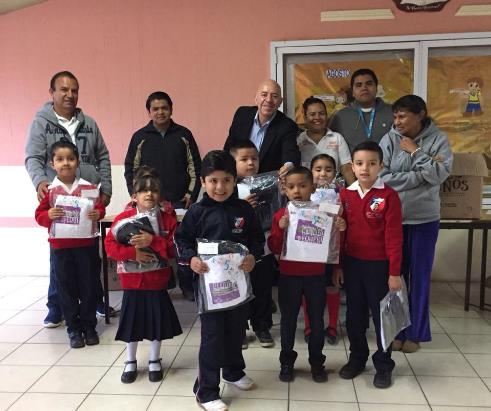 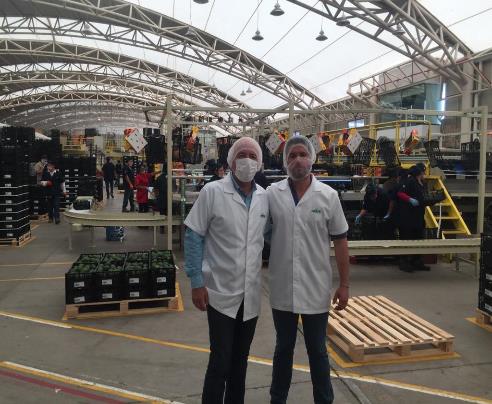 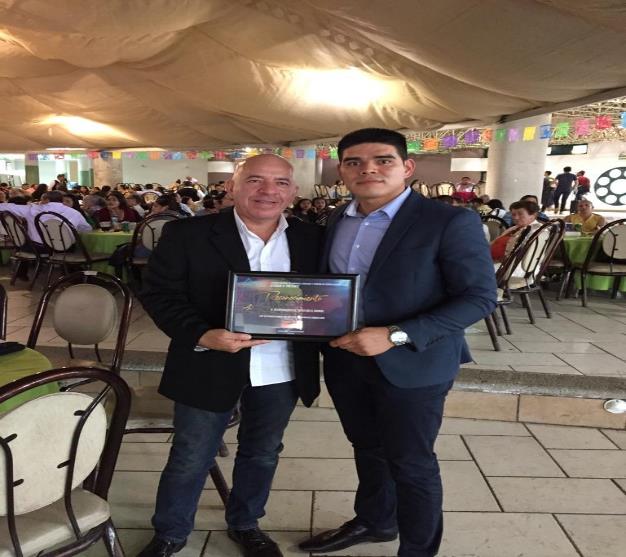 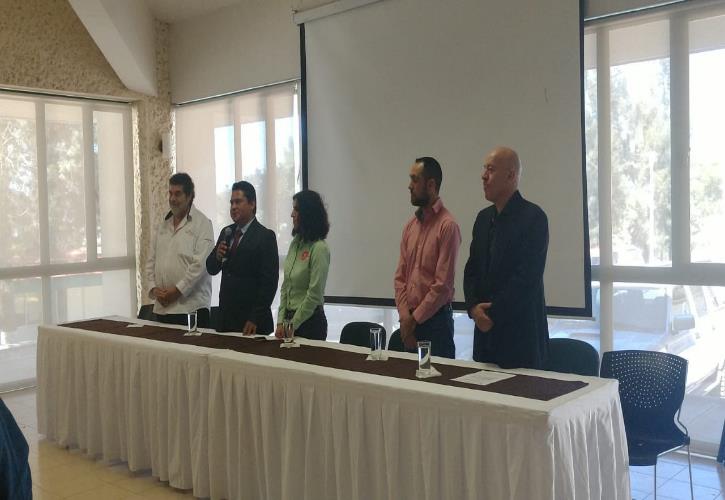 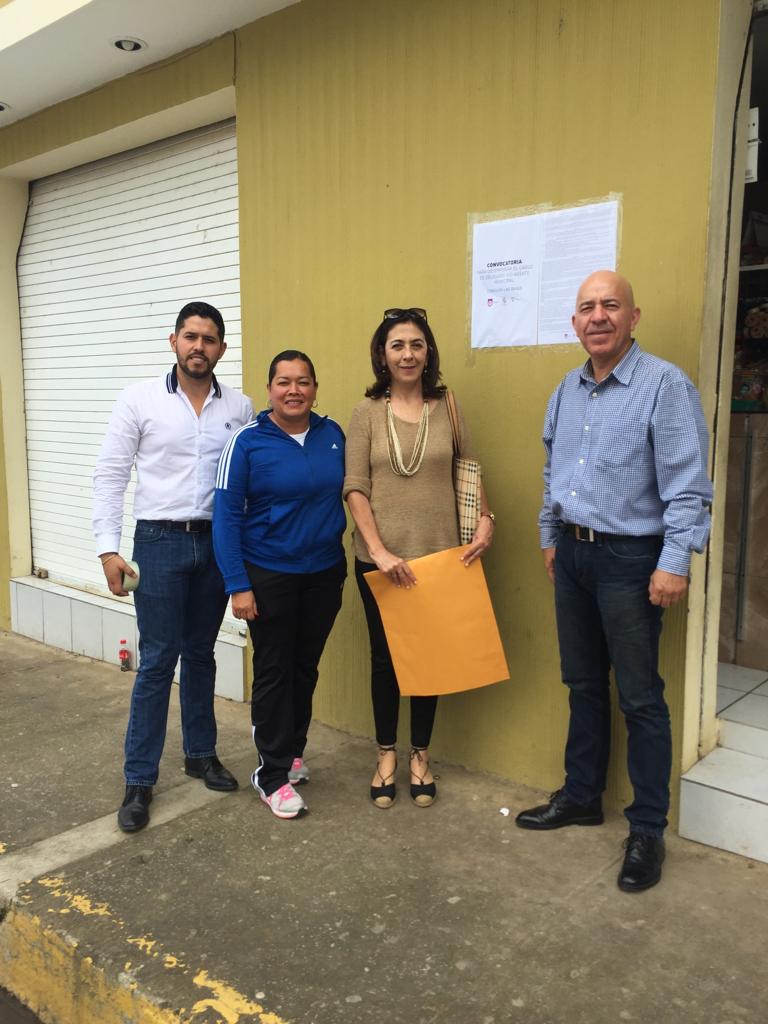 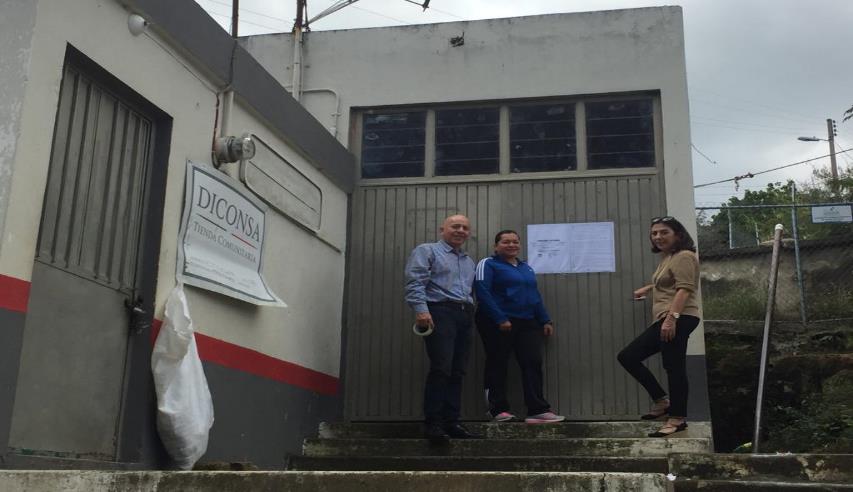 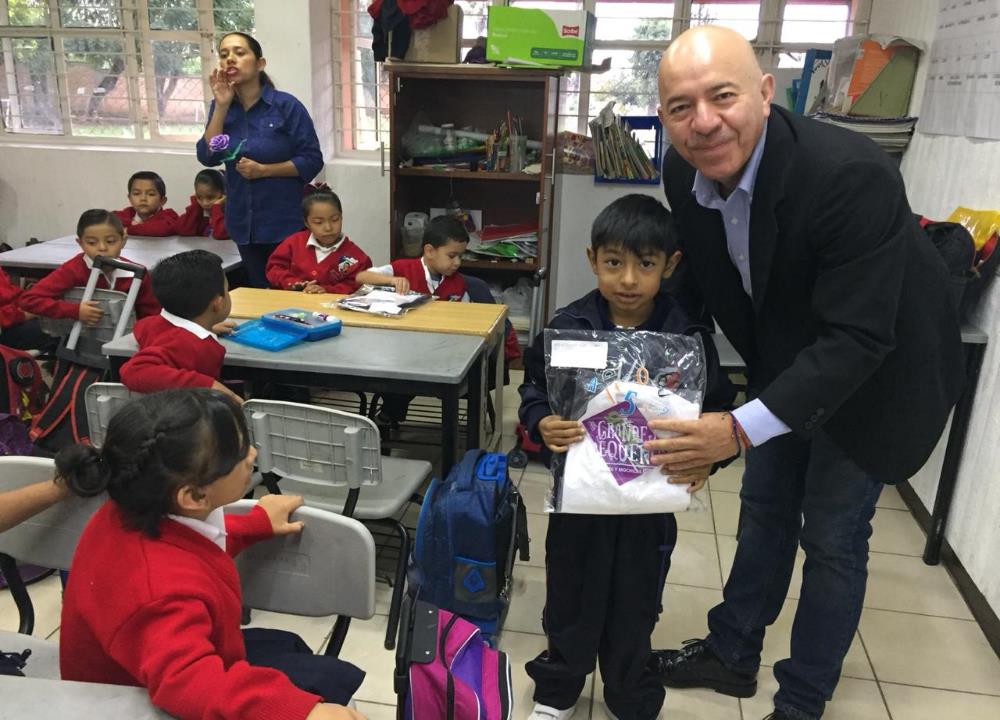 ATENTAMENTECIUDAD GUZMÁN, MUNICIPIO DE ZAPOTLÁN EL GRANDE, JALISCO, 10 DE ENERO DE  2019.“2019, AÑO DEL LXXX ANIVERSARIO DE LA ESCUELA SECUNDARIA LIC. BENITO JUAREZ”ING. JUAN JOSÉ CHÁVEZ FLORESREGIDOR PRESIDENTE DE LA COMISIÓN EDILICIA PERMANENTE DE LIMPIA, ÁREAS VERDES, MEDIO AMBIENTE Y ECOLOGÍA Y DESARROLLO ECONÓMICO Y TURISMO.JJCF/amrmC.c.p.- ArchivoASISTENCIA A LAS SESIONES ORDINARIAS, EXTRAORDINARIAS Y SOLEMNES DEL AYUNTAMIENTOASISTENCIA A LAS SESIONES ORDINARIAS, EXTRAORDINARIAS Y SOLEMNES DEL AYUNTAMIENTO29 DE OCTUBRE 2018SESIÓN ORDINARIA NO. 0130 DE NOVIEMBRE 2018SESIÓN ORDINARIA NO. 0201 DE OCTUBRE 2018SESIÓN EXTRAORDINARIA NO. 0104 DE OCTUBRE 2018SESIÓN EXTRAORDINARIA NO. 0211 DE OCTUBRE 2018SESIÓN EXTRAORDINARIA NO. 0318 DE OCTUBRE 2018SESIÓN EXTRAORDINARIA NO. 0412 DE NOVIEMBRE 2018SESIÓN EXTRAORDINARIA NO. 0529 DE NOVIEMBRE 2018SESIÓN EXTRAORDINARIA NO. 0603 DE DICIEMBRE  2018SESIÓN EXTRAORDINARIA NO. 0711 DE DICIEMBRE 2018SESIÓN EXTRAORDINARIA NO. 0820 DE DICIEMBRE DE 2018SESIÓN EXTRAORDINARIA NO. 0907 DE DICIEMBRE 2018SESIÓN SOLEMNE NO. 01INICIATIVAS Y DICTAMENES PRESENTADOS ANTE EL PLENO DEL H. AYUNTAMIENTO DE ZAPOTLÁN EL GRANDE EN MI CARÁCTER DE REGIDOR. INICIATIVAS Y DICTAMENES PRESENTADOS ANTE EL PLENO DEL H. AYUNTAMIENTO DE ZAPOTLÁN EL GRANDE EN MI CARÁCTER DE REGIDOR. 11 DE DICIEMBRE DEL 2018SESIÓN EXTRAORDINARIA NO. 08- PRESENTACIÓN DE INICIATIVA DE ACUERDO ECONÓMICO QUE AUTORIZA LA MODIFICACIÓN PARA LA CELEBRACIÓN DE CONVENIO DE COLABORACIÓN CON LA ACADEMIA MEXICANA DE CIENCIAS A.C., Y EL H. AYUNTAMIENTO DE ZAPOTLÁN EL GRANDE, JALISCO. ASISTENCIA A ACTOS CIVICOS ASISTENCIA A ACTOS CIVICOS 20 DE NOVIEMBRE 2018CEREMONIA POR EL 108 AÑO ANIVERSARIO DE LA REVOLUCIÓN MEXICANA.20 DE NOVIEMBRE DE 2018DESFILE CIVICO DEPORTIVO POR EL 108 ANIVERSARIO DE LA REVOLUCION MEXICANA.SESIONES DE LA COMISIÓN EDILICIA PERMANENTE DE DESARROLLO ECONÓMICO Y TURISMO. (PRESIDENTE)SESIONES DE LA COMISIÓN EDILICIA PERMANENTE DE DESARROLLO ECONÓMICO Y TURISMO. (PRESIDENTE)04 DE OCTUBRE 2018SESIÓN ORDINARIA 01.1.- FORMAL INSTALACIÓN  DE LA COMISIÓN PERMANENTE DE DESARROLLO ECONÓMICO Y TURISMO. 15 DE NOVIEMBRE 2018SESION ORDINARIA 02.1.- APROBACIÓN DEL PLAN ANUAL DE TRABAJO.SESIÓN DE LA COMISIÓN DE LIMPIA, ÁREAS VERDES, MEDIO AMBIENTE Y ECOLOGÍA. (PRESIDENTE)SESIÓN DE LA COMISIÓN DE LIMPIA, ÁREAS VERDES, MEDIO AMBIENTE Y ECOLOGÍA. (PRESIDENTE)04 DE OCTUBRE 2018SESIÓN ORDINARIA NO. 01.FORMAL INSTALACIÓN DE LA COMISIÓN EDILICIA PERMANENTE DE LIMPIA, ÁERAS VERDES, MEDIO AMBIENTE Y ECOLOGÍA.05 DE OCTUBRE 2018SESIÓN ORDINARIA Nº 02.APROBACIÓN DEL PLAN ANUAL DE TRABAJO.                SESIONES DE COMISIONES EDILICIAS PERMANENTES Y VOCAL 04 DE OCTUBRE DE 2018COMISIÓN DE ESPECTÁCULOS PÚBLICOS E INSPECCIÓN Y VIGILANCIA 04 DE OCTUBRE DE 2018COMISIÓN DE DESARROLLO ECONÓMICO Y TURISMO 04 DE OCTUBRE DE 2018COMISIÓN JUSTICIA 05 DE OCTUBRE DE 2018COMISIÓN DE TRANSPARENCIA, ACCESO A LA INFORMACIÓN PÚBLICA,COMBATE A LA CORRUPCIÓN Y PROTECCIÓN DE DATOS PERSONALES.09 DE OCTUBRE DE 2018COMISIÓN DE DESARROLLO AGROPECUARIO E INDUSTRIAL16 DE OCTUBRE DE 2018COMISIÓN DE ESPECTÁCULOS PÚBLICOS E INSPECCIÓN Y VIGILANCIA16 DE OCTUBRE DE 2018 COMISIÓN DE DESARROLLO AGROPECUARIO E INDUSTRIAL 17 DE OCTUBRE DE 2018 COMISIÓN DE JUSTICIA 24 DE OCTUBRE DE 2018 COMISIÓN DE JUSTICIA 08 DE NOVIEMBRE DE 2018COMISIÓN DE JUSTICIA 15 DE NOVIEMBRE DE 2018COMISIÓN DE DESARROLLO ECONÓMICO Y TURISMO 20 DE NOVIEMBRE DE 2018 COMISIÓN DE JUSTICIA                                                               EVENTOS VARIOS 08 DE OCTUBRE 2018REUNIÓN CAMARA DE COMERCIO 10 DE OCTUBRE 2018 REUNION EN MEVI 12 DE OCTUBRE 2018 REUNIÓN CONSEJO DE DESARROLLO ECONOMICO 15 DE OCTUBRE 2018 ENTREGA DE UNIFORMES EN ESCUELA VALENTIN GOMEZ FARIAS 18 DE OCTUBRE 2018 ENTREGA DE UNIFORMES EN ESCUELA BASILIO VADILLO18 DE OCTUBRE 2018 REUNIÓN MUJERES EMPRENDEDORAS ASOCIACIÓN DE PRODUCTORES EXPORTADORES DE AGUACATE DE JALISCO A.C  EVENTO DE CIERRE DEL PROYECTO 2018 DE CONSTRUCCION DE CORTINAS ROMPEVIENTOS EN UNIDADES DE PRODUCCIÓN AGROPECUARIA PARA LA PRODUCCIÓN SUSTENTABLE DE AGUACATE DE LA ASOCIACIÓN DE PRODUCTORES EXPORTADORES DE AGUACATE DE JALISCO A.C  25DE OCTUBRE 2018 LA PROVIDENCIA, PROYECTO “CLINICA DEL VARÓN”26 DE OCTUBRE 2018 ENTREGA DE CONVOCATORIAS EN ATEQUIZAYAN 30 DE OCTUBRE 2018 CURSO TALLER METODOS ALTERNOS 10 DE NOVIEMBRE 2018 REUNIÓN EN GUADALAJARA 12 DENOVIEMBRE 2018CURSO-TALLER AUDITORIO GONZALEZ OCHOA 13 DE NOVIEMBRE 2018 ENTREGA DE UNIFORMES CON ALBERTO HERRERA 14 DE NOVIEMBRE 2018 REUNION CON PROMOTORES 15 DE NOVIEMBRE 2018ENTREGA DE APOYOS EN ESTACIONOMETROS, INAUGURACIÓN DEL FESTIVAL DE LA TOSTADA21 DE NOVIEMBRE 2018 NOVENO ANIVERSARIO JIRCO22 DE NOVIEMBRE 2018 ENTREGA DE UNIFORMES JARDIN DE NIÑOS ZAPOTLÁN 23 DE NOVIEMBRE 2018 ENTREGA DE UNIFORMES JARDIN DE NIÑOS TOMÁS ESCOBEDO BARBA26 DE NOVIEMBRE 2018INAUGURACION DELATERCERAFERIA JALISCIENSE DE LA MIEL 2018 30 DE NOVIEMBRE 2018 PROGRAMA BANDERAZO RUTA EMPRESA30 DE NOVIEMBRE 2018 FORO PARTICIPACIÓN 12 DE DICIEMBRE 2018 VISITA GENTE DE PARQUES Y JARDINES 